Offene Fragen 
„Marktformen“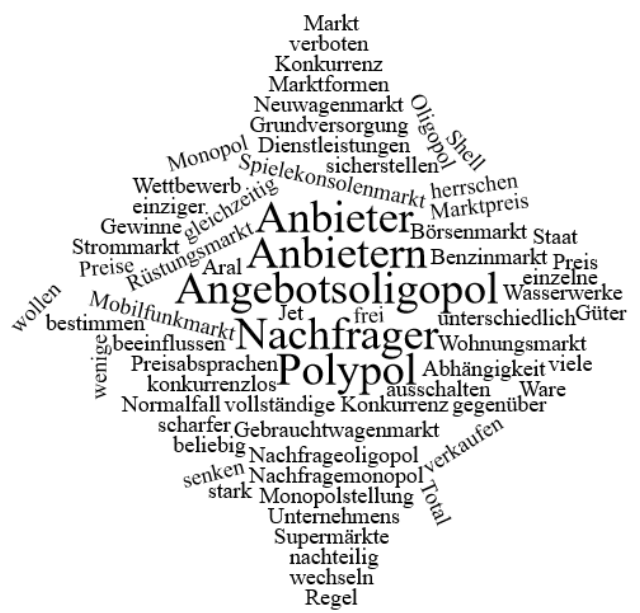 Was versteht man unter einem „Polypol“?
______________________________________________________________________
______________________________________________________________________
______________________________________________________________________
______________________________________________________________________
Erklären Sie bitte den Begriff „vollständige Konkurrenz“
_______________________________________________________________________
_______________________________________________________________________
_______________________________________________________________________
_______________________________________________________________________
Nennen Sie mindestens drei Beispiele für ein Polypol.
_______________________________________________________________________
_______________________________________________________________________
Was versteht man unter einem  „Oligopol“?
_______________________________________________________________________
_______________________________________________________________________
_______________________________________________________________________
_______________________________________________________________________
Nennen Sie mindestens drei Beispiele für ein Oligopol.
_______________________________________________________________________
_______________________________________________________________________
Was versteht man unter dem Begriff  „Monopol“?
_______________________________________________________________________
_______________________________________________________________________
_______________________________________________________________________
_______________________________________________________________________
Nennen Sie mindestens zwei Beispiele für eine Monopolstellung in Deutschland.
_______________________________________________________________________
_______________________________________________________________________